Managing Student Data Using ACT Certification System (ACS)October 2014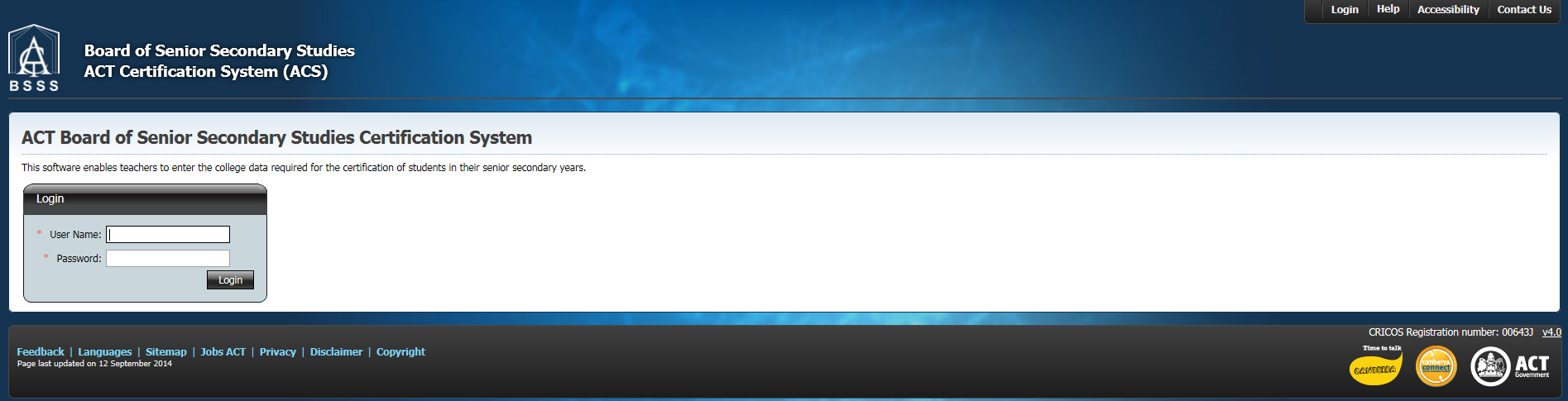 User Access Level Edit and Data SyncAll processes detailed in this section pertain to user access level ‘Edit’ and above (‘Transfer’ and ‘User Control’). Many of the processes here vary on whether the school connects to ACS via the Data Sync system or not. Differences will be noted in the different sections.Manage Student ScreenUnder the Students menu select Manage Student and the following screen will appear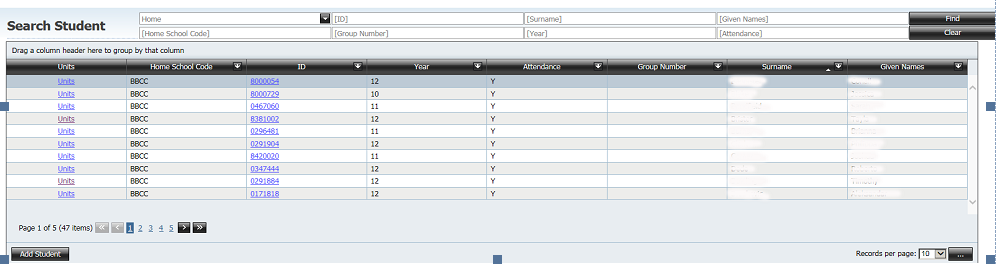 This screen is used throughout the application to find an individual student for reports, data entry of personal details, course, units, VET competencies etc.Functionality: The group, sort, filter and field chooser functions are available in this screen.Group: Drag the column header to the top to group by that field (all fields)Filter: Type in the white text boxes in the filter section to filter by Studentid, Surname, Given names, Home Schoolcode, Group Number, Year level or AttendanceUse the drop down box next to Home to select Home (default), Non Home (has unit studied records from your college), All (student is in the system). 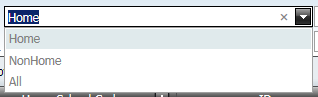 Once all criteria have been selected click on Find buttonClick the Clear button to clear your filterSort: Click on the column headings and the arrows will appear. Click on the arrows to change the sort order (all fields)Field Chooser: The fields Date of Birth and Suburb can be added to this screen. Any of the fields can be removedFor more detail on manipulating these types of screens see ACS Tips and Tricks 2011.NOTE: Search by All (filter as required) to check for the studentid of the student prior to enrolling any new student.At the bottom of the Search by Student screen you can change the number of records displayed on each page as shown below. The default is 10. Options available are 5, 15, 20, 25, 50, 100, 200, 500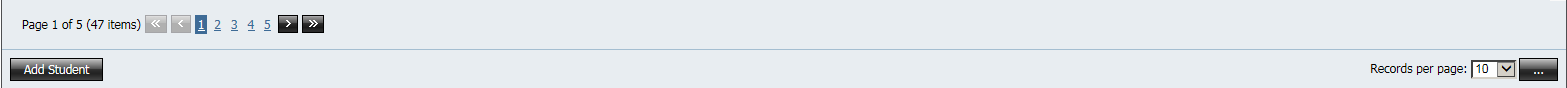 In a student record click on the word Units (hyperlink) and the Units and Courses screen appears as shown below (See 4. Managing Units and Courses for more information)Click on the studentid (hyperlink) and the Student Details screen will appear, a part of which is shown belowStudent Details ScreenClick on the add student button and a blank Student Details screen will appear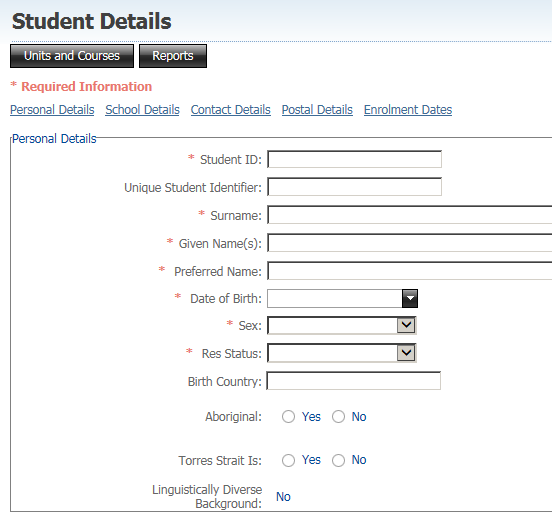 The Student Details screen as shown above has seven sections Personal DetailsSchool DetailsContact DetailsPostal DetailsDisability DetailsPrevious Qualifications AchievedEnrolment DatesEach section can be accessed by scrolling or clicking on the linksThe Student Details screen as shown above has four action buttonsUnits and Courses button takes you to this student’s Units and Courses screenReports button allows you to print:Academic Record report‘On track’ report‘Certificate requirements’ report for this studentAdd Student button takes you to a blank Student Details screenSelect Student button takes you to the Search Student screenThis screen is for the manual data entry of student personal details into the database and to update data for a particular student. However if this data is part of your sweep when the sweep runs it will overwrite the data.Editing Existing Student Data Any field that has a red asterisk in front of the name is a required field. Data must be entered for these fieldsData can be edited on this screen by eitherTyping in the fieldSelect from the drop down list. If the field has a drop down list then you cannot type data into this fieldThe Studentid and HomeschoolCode fields cannot be edited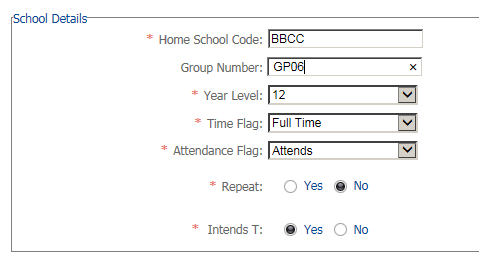 If you change any data on this screen you must press the Save button at the bottom of the screen. The following message will appear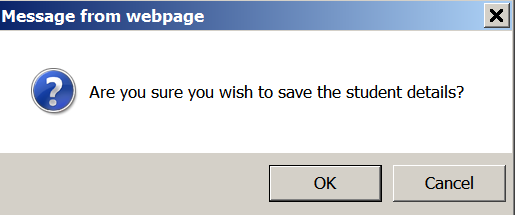 Clicking OK a message will appear at the top of the screen as shown below. 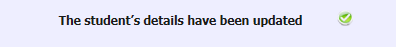 When a Student Leaves Your CollegeWhen a student leaves your college before the end of year 12 the student must be flagged as ‘Left’ so that they can be ‘Claimed’ by another college (see below). Non Data sync colleges flag a student as left by updating the School Details Attendance Flag from ‘Attends’ to ‘Left’. Data Sync colleges should change the flag in their school admin system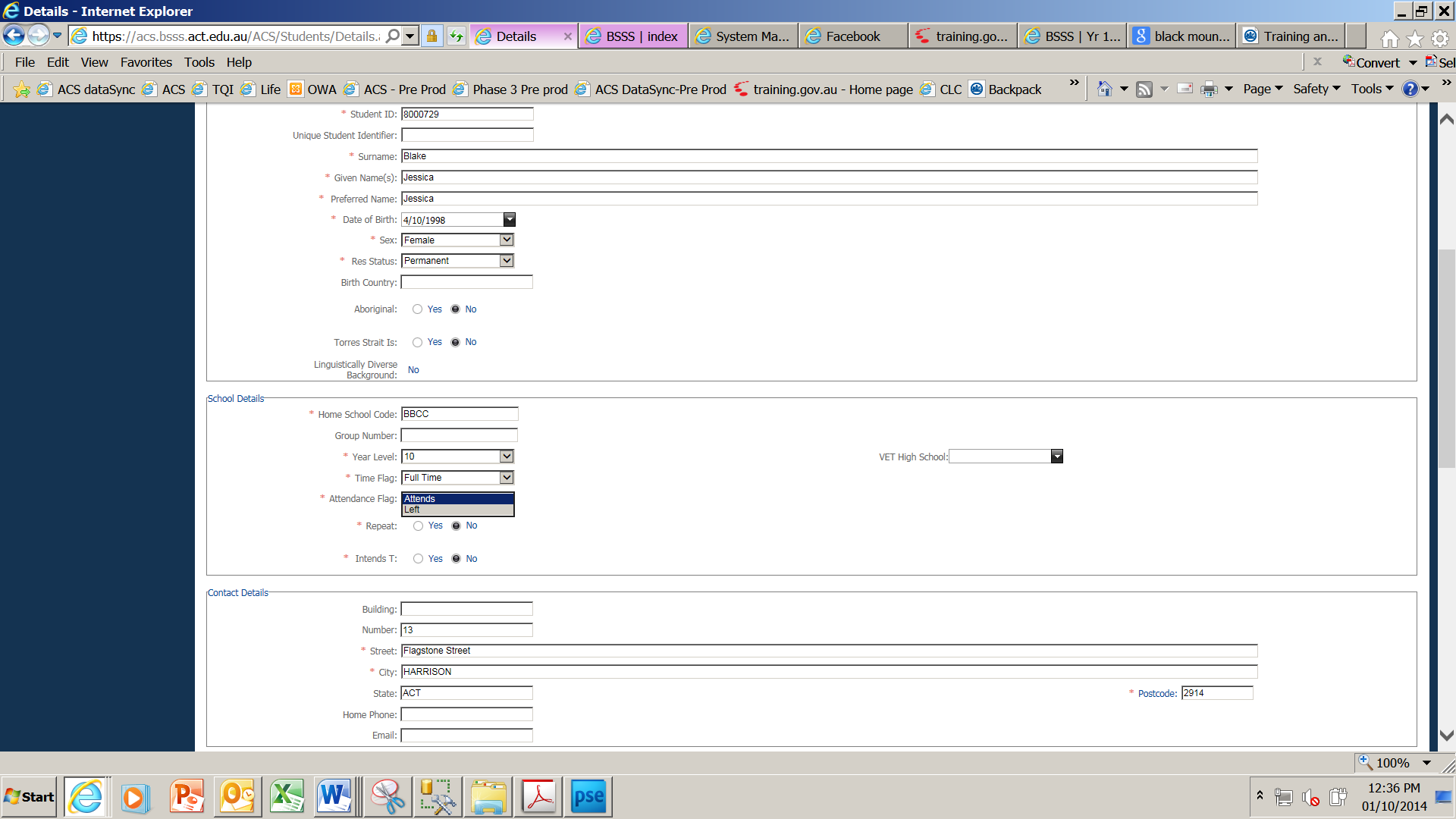 Claiming a Student When a student leaves another college and enrols at your college, before entering any data in the BSSS database or the school administration system use the Search Students screen to see if they exist in the BSSS database. Doing this should reduce the number of duplicate student records. If they exist and they have been marked as left by the previous college you can claim the student. If they have not been marked as left by the previous college contact that college and ask that they update their student data in ACS and/or their school administration system.From the Students menu select Manage Student. The Search Student screen appearsSelect the All option from the Home pull down menuFilter the data eg year level, surname, attendance. You will only be able to claim students if the college have flagged them as ‘Left’  and their attendance as ‘N’Once you have found the student click on the studentid which takes you to the Student Details screenScroll to the bottom of the screen and click on the Claim Student button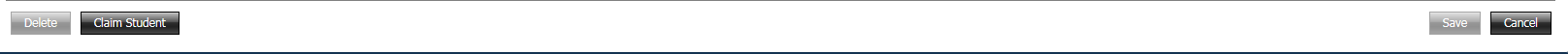 The Homeschool for this student is now your college. Once you have added your college units to their package you should be able to see all their unit studied recordsNOTE: You cannot print an academic record for the student until they have unit studied records at your college.Adding Data for a New Student Before you add a new student to ACS make sure the student does not already exist in ACS. Do this by searching for the student with ‘All’ selected to search all students in ACS. If you find the student already exists in ACS do not add them again, rather ‘Claim’ them as explained in the previous section. 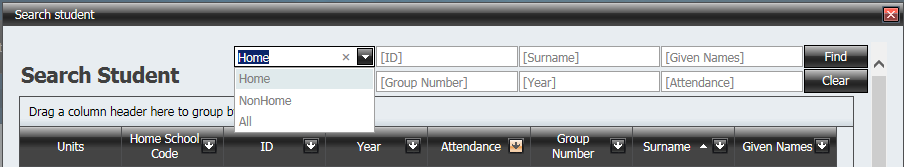 There are two ways new students can be added to ACS:Added directly to ACS.
If the student does not already exist in ACS the student data can be added directly as explained below. For non Data Sync colleges, the unit and course data is added directly to ACS. For Data Sync colleges unit studied records should sync in from school administration systems (SAS) once the student is attending your college.
Added to the School Administration System (SAS).
If the student does not already exist in ACS the student data can be added to the SAS and brought in via Data Sync along with all of their course and unit data.Adding New Students Directly into ACSTo add a new student, from the Students menu select Manage Student  orDetails The Add Student button is on the bottom of the Search Student screen (accessed via menu Manage Student) or at the top of the Student Details screen. Both are linked to the following screenType in the details for the student. 
Add a unique (unused) student ID number from the bank of numbers allocated to your college. 
If you do not enter data for a required field then when you move to the next field a warning is shown as below. You will not be able to save this record until the error is fixed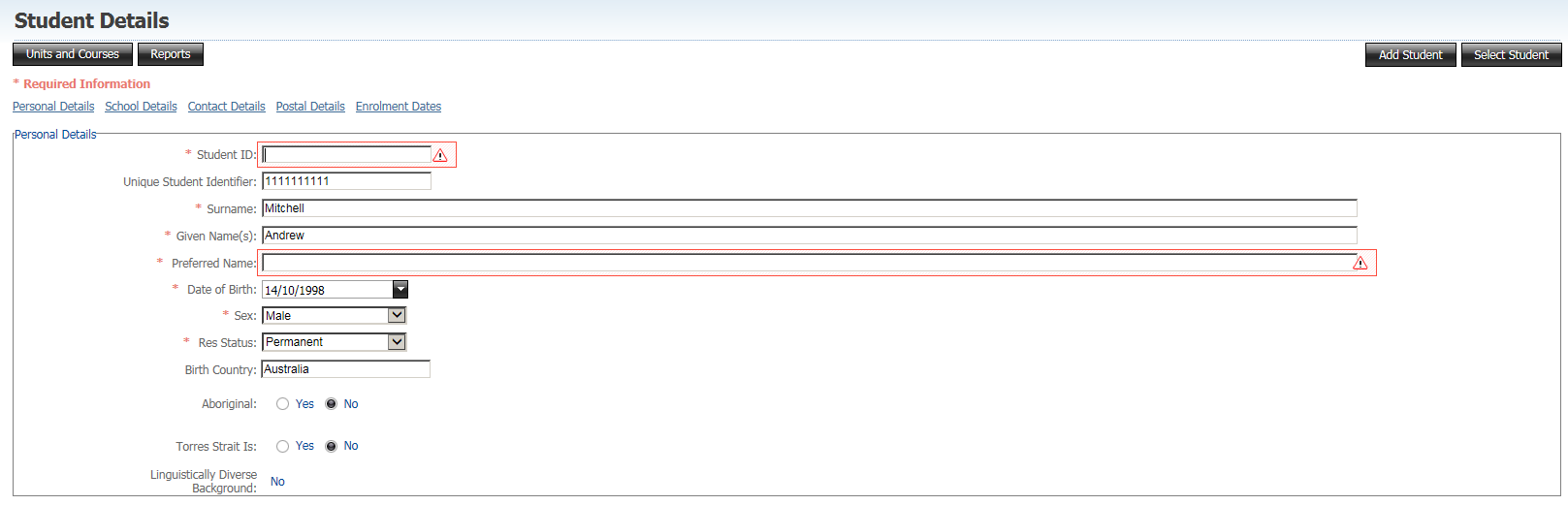 When entering the date of birth for a student who is younger than 14 and older than 19 you will get a warning message. This is not an error message and you can continueOnce all details are entered press SaveAfter saving you are returned to the Search Student screen. A message at the top of the screen will tell you that the student details have been savedNOTE: If you use an ID that already exists, when you press save the following message will appear.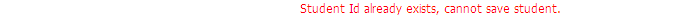 Adding New Students into the School Administration System (SAS)All of the student data required by ACS must be added to the SAS. Add a unique (unused) student ID number from the bank of numbers allocated to your college.The student data will then be swept into ACS via Data Sync.Resolving Duplicate StudentsIf a student that already exists in ACS is added again with another studentID number then this student is known as a ‘duplicate student’.Business RulesThe ideal situation is that a student should have the same ID from the time that they enter the ACT school system until they exitThe unique identifier in the BSSS Certification System is the studentid. (This is not the case in most school administration systems)Students must have the same ID throughout senior secondary educationIf a student enrols at your college after they have started senior secondary education in the ACT you must use the ID from the previous college, otherwise the student will have their unit, course and vocational competencies spread over two ids.International students must use the ID issued by the International Education SectionParticular care should be taken with students who have received vocational certificates in year 10. Their details can be found in the databaseIf a student has the incorrect ID, it must be changed by the end of May, so that the file that goes to UAC is correct. Once the file goes to UAC, Year 12 ID’s should NOT be changedData Sync Colleges ONLYChange the ID in your school administration systemThis new ID will sweep through to BSSS system All CollegesIn BSSS database there will now be:Unit and course records against the wrong IDUnit and course records against the correct ID 
NOTE: The correct ID is defined to be the ID that has the earliest VET competencies or unit studied records.The student ID which has the earliest unit studied or VET data recorded against it in ACS is the number that must be retained. Any unit studied or VET data recorded against the second student ID must be transferred to the first student ID. This process is explained in the ‘How to’ document Managing Students’ Units and Courses.Deleting Existing Student DataTo mark a student for deletion use the Student Details screenStudents are marked for deletion by eitherchanging the year level to 99. The Attendance Flag field is automatically changed to Left and the field is greyed out as shown below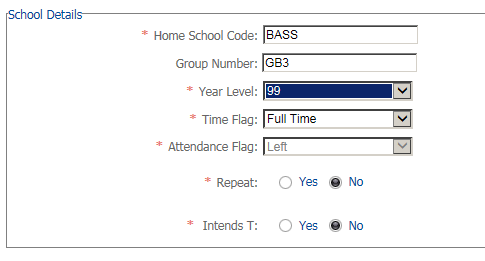 or click on the delete button at the bottom of the screen as shown below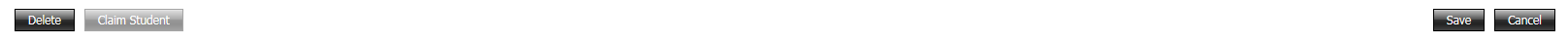 Click OK to the message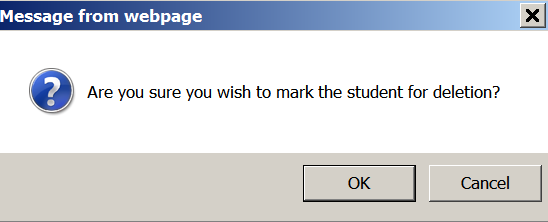 You are returned to the Search Student screen and the message at the top of the screen will tell you that the student has been updated.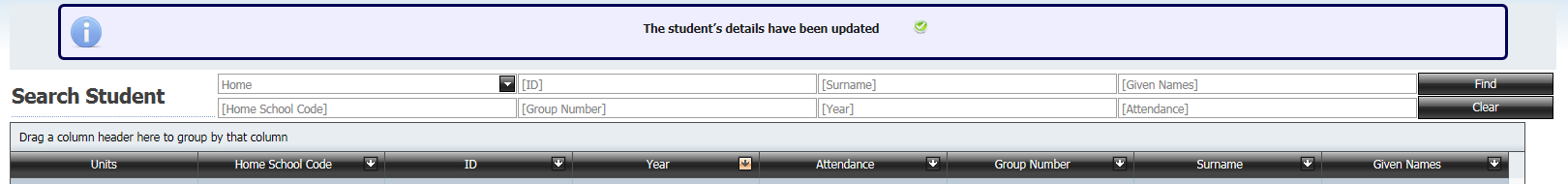 Deleting a StudentThis will permanently remove the student and their unit studied records and VET competencies from the database.From the Students menu select Delete Students. The following screen appearsSelect the students to delete by ticking in the check boxes next to their name and press the Delete Selected buttonClick on the OK button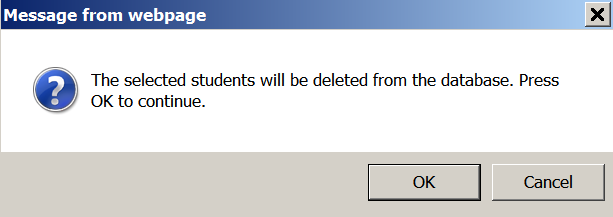 The following message will appear at the top of the screen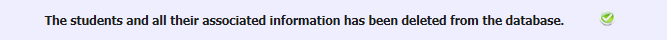 Fixing Enrolment DatesThe enrolment dates for a student come from the unit_studied records. The start date is set from the date the term commenced for the student’s earliest assessment period from the unit_studied records. The end date is set from the last date in the term for the student’s latest assessment period from the unit_studied records. These are known as the Default dates. The enrolment dates are incorrect when students start/leave a few days later/earlier or when you award R (Recognition) grades for studies completed elsewhere. The enrolment dates need to reflect the period of time the student was enrolled in your college.From the Students menu select Details and the Search Student screen appearsClick on the studentid (hyperlink) and the Student Details screen will appear Click on the link to Enrolment Dates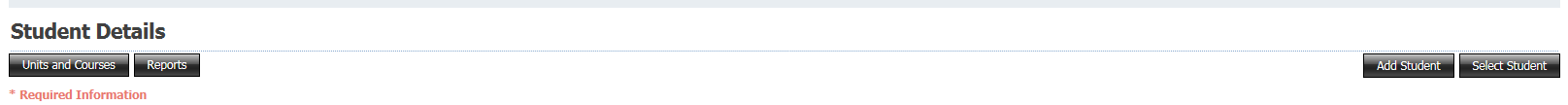 The following screen will appear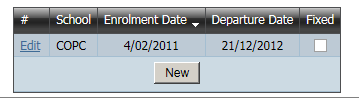 Click on New and the following screen will appear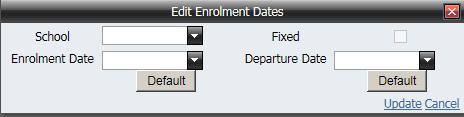 To edit the Enrolment Date/Departure Date click on the drop down box and select the date. The fixed box will tick automaticallyTo reset the dates to the Default date click on the Default buttonPress on the Update link to save the changesPress save button at the bottom of the page